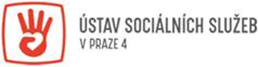 Ústav sociálních služeb v Praze 4, příspěvková organizacePodolská 208/31, 147 00 Praha 4Telefon: 296 320 111, e-mail: info@uss4.czVyjádření ošetřujícího lékaře/psychiatraVážená paní doktorko, vážený pane doktore,rádi bychom Vás požádali o vyplnění následujícího formuláře, který bude sloužit jako podklad pro zavedení sociální služby – Podpory samotného bydlení.Cílem podpory samostatného bydlení je poskytování této terénní služby občanům, kteří potřebují pomoc a podporu z důvodu svého chronického onemocnění nebo zdravotního postižení a jejichž nepříznivá sociální situace vyžaduje pomoc jiné fyzické osoby. Hlavním cílem poskytované služby je, aby byl uživatel co nejsamostatnější v běžném životě. Služba je poskytována v pracovní dny od 7:00 – 15:30 hod., a to v předem domluvený den a čas. Služba je vhodná pro zájemce, kteří mají určitou míru samostatnosti. V případě dotazů se obraťte na sociální pracovnici (tel. 777 360 224) nebo vedoucí podpory samostatného bydlení (tel. 773 791 408).Je pan/paní…………………………………………….vhodný/á do služby podpora samotného bydlení?                                                     ANO – NES jakým druhem onemocnění se léčí:Chronické duševní onemocnění                 Chronické onemocněníZdravotní postiženíMentální postižení Tělesné postiženíSluchové postiženíZrakové postižení Navštěvuje specializované zdravotnické zařízení? Pokud ano, tak jaké? …………………………………………………………………………………………………..........................................................................................................................................................Klinický stav za posledních 6 měsíců (včetně informace o spolupráci v léčbě, zacházení s medikamenty):……………………………………………………………………………………………………………………………………………………………………………………..Rizikové tendence objevující se v dosavadním průběhu nemoci/zdravotního stavu (agresivní chování, samovolné vysazování léků, sexuální obtěžování, sebepoškozování, zneužívání návykových látek apod.):  ………………………………………………………….…………………………………………………………………………………………………..…………………………………………………………………………………………………..Spouštění relapsu onemocnění/významné stresory (co způsobuje zhoršení zdravotního stavu, jak se to může projevit, co pomáhá: …………………………………………………………..……………………………………………………………………………………………………………………………………………………………………………………………………Další sdělení, doporučení (neuvádět diagnózu): ……………………………………………………………………………………………………………………………………………………………………………………………………Údaje o invalidním důchodu:Invalidní důchod – I. stupeň   -  II. stupeň  -  III. stupeňDoporučení služby – Podpora samotného bydlení:	DOPORUČUJI – NEDOPORUČUJI – NEVÍMPřípadné upřesnění: ………………………………………………………………………………………………….Datum: ………………… Razítko a podpis ošetřujícího lékaře………………………………Děkujeme za spolupráci a vyplnění požadovaných údajů.Já…………………………………………………………………………….,souhlasím s poskytnutím citlivých a osobních údajů, uvedených v tomto formuláři, pro účely efektivního nastavení služby podpory samostatného bydlení.Dne:………………………..    Podpis zájemce/kyně o službu (případně opatrovníka):…………………………………………